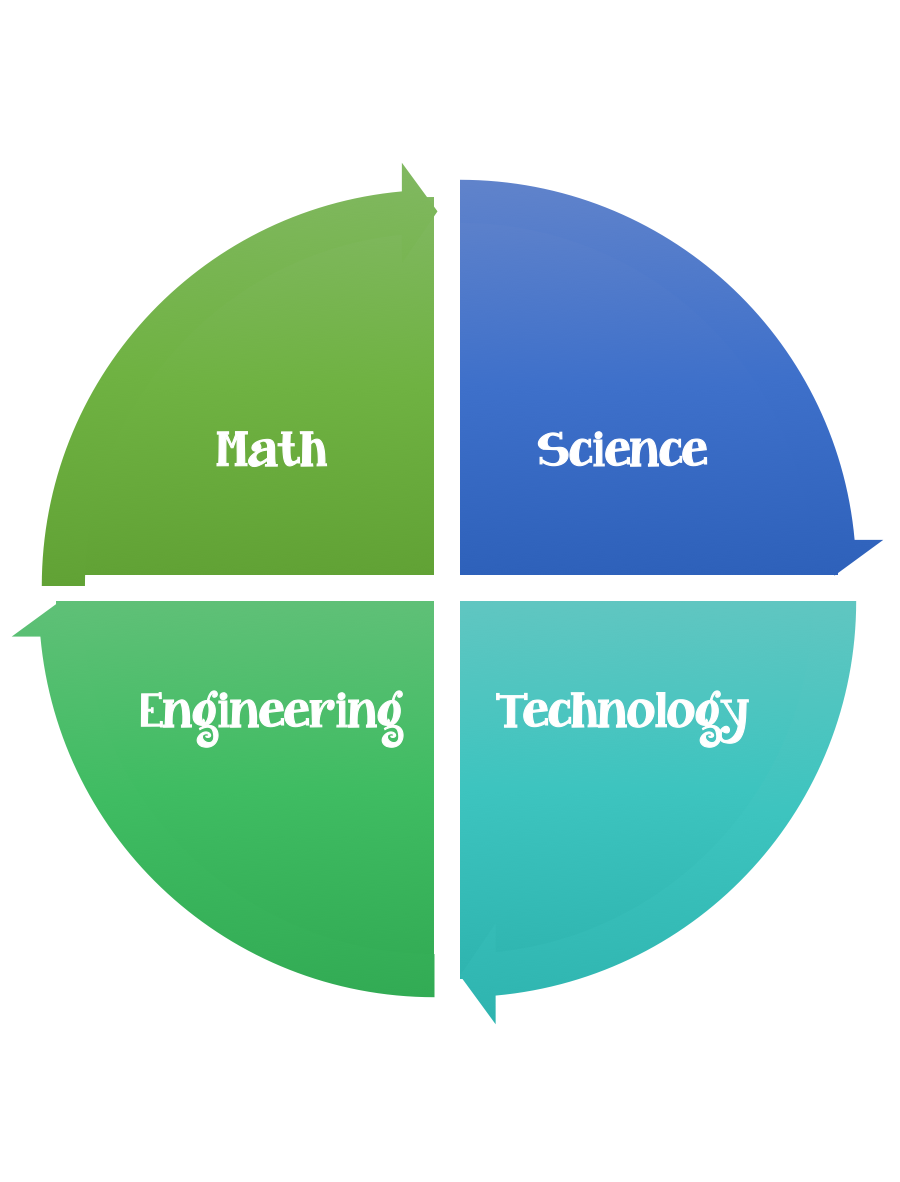                  Findley Oaks STEM Connect             1st Grade Design BriefStandard:  Students should follow the engineering design process.Background/Problem:  During our study of magnets we’ve learned how they attract and repel, have a north and south pole and a magnetic field.  We’ve learned which kinds of materials are magnetic.  Design Challenge:  Use what we’ve learned about magnets to design and construct a magnetic maze and be able to guide an object through the maze using a magnet. Criteria: Your project must:Have a clear start and finishBe neat and colorfulInclude an object that is magneticInclude your signature on the outside of the mazeConstraints: You can only use the materials provided.Materials: per studentThings that are round - paper plates – different sizes – cardboard that could be cut into circles.  Give students choices to select from.Templates/some students may be able to design a maze without a template.Magnets 2 eachCardstockTools:Markers and / or crayonsScissorsPaper (For design planning)Pencils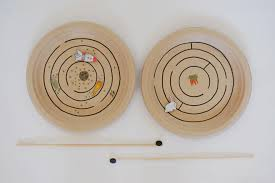 Examples:  Students should create their maze connect puzzles.Dog – doghouse/boneBird – birdhouseBee – beehivePenguin – iglooCat - mouseRabbit – carrotRocket ship - moon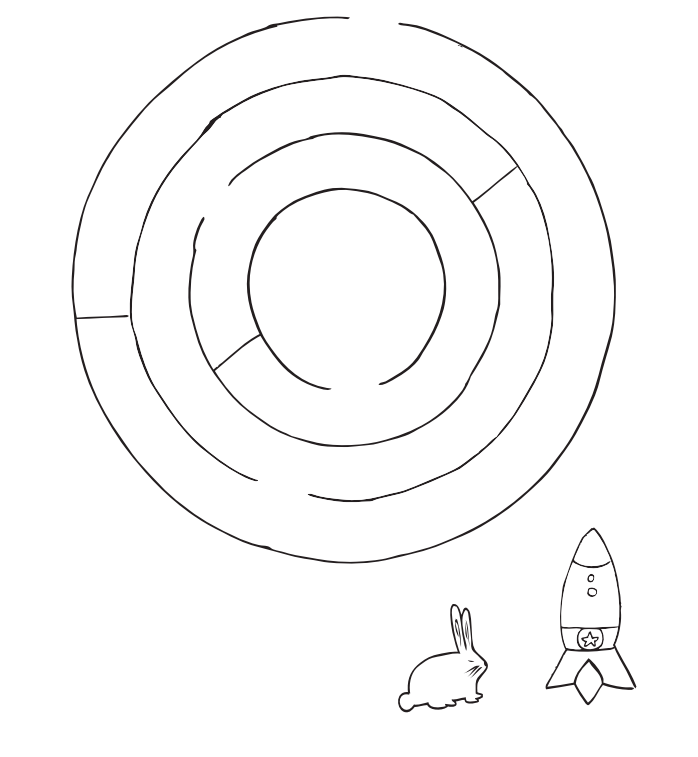 MonthOctoberChallengeMagnet MazeUnitMagnets